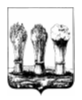 Управление транспорта и связи города Пензы            __________________________________________________________________________________________________________________________________________________________________________________________________________________АДМИНИСТРАЦИЯ ГОРОДА ПЕНЗЫП Р И К А З     от «22» сентября 2016 года № 97Об изменении схемы движения муниципальных маршрутов регулярных перевозок города Пензы в связи с проведением Всероссийского дня бега «Кросс Нации - 2016» В соответствии с постановлением администрации города Пензы от 21.09.2016 № 1592 «Об утверждении схемы организации дорожного движения на период проведения в городе Пензе Всероссийского дня бега «Кросс Нации - 2016» 25 сентября 2016 года»,ПРИКАЗЫВАЮ:1. Рекомендовать директору СМУП «Пензалифт» Воробьеву В.Н., генеральным директорам ООО «Компания Дилижанс», ООО Транспортная Компания «Дилижанс»   Фомину А.В., ООО «Меркурий» Кривозубову Н.М.             25 сентября 2016г.: 1.1. Направить движение городского пассажирского транспорта на период с 09:00 до 12:00 (до окончания мероприятия) по следующим схемам движения:- автобусов малого класса маршрута № 5 с улицы Лермонтова по улицам Ленинградская – ул. Мира (до остановки «ул. Мира») и далее в обратном направлении;- автобусов малого класса маршрута № 77 с улицы 8 Марта на улицам Бекешская – Пушкина – Зои Космодемьянской – Захарова – Мира – Ленинградская и далее по маршруту;- автобусов малого класса маршрута № 30 и автобусов большого класса маршрута № 30 с улицы 8 Марта на улицам Бекешская – Пушкина – Зои Космодемьянской – Захарова – Мира – Ленинградская и далее по маршруту в обоих направлениях.1.2. Движение автобусов малого класса маршрутов №№ 1, 7, 9м, 93 на период с 09:00 до 12:00 25.09.2016г. (до окончания мероприятия) ограничить до остановки «ул. Мира».1.3. Движение автобусов малого класса маршрута № 33 на период с 09:00 до 12:00 25.09.2016г. (до окончания мероприятия) ограничить до  перекрестка ул.Окружная/ул.Зеленодольская.1.4. Движение автобусов малого класса маршрута № 10 на период с 09:00 до 12:00 25.09.2016г. (до окончания мероприятия) ограничить до                           ул. Островского, 170.1.5. Движение троллейбусов маршрута № 8 на период с 09:00 до 12:00 25.09.2016г. (до окончания мероприятия) приостановить.2. Поручить главному специалисту Управления транспорта и связи города Пензы Садовову А.С. своевременно довести настоящий приказ до перевозчиков для исполнения и до информационно-аналитического отдела  администрации города Пензы для сообщения через СМИ.3. Контроль за выполнением настоящего приказа оставляю за собой.Начальник Управления				      	                    М.А. Иванкин